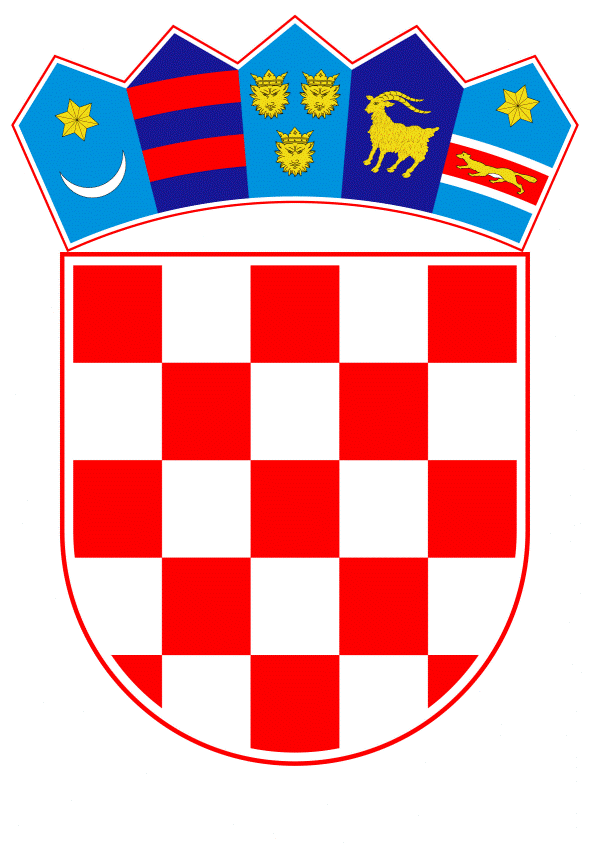 VLADA REPUBLIKE HRVATSKEZagreb,  15.  prosinca 2021.______________________________________________________________________________________________________________________________________________________________________________________________________________________________Banski dvori | Trg Sv. Marka 2  | 10000 Zagreb | tel. 01 4569 222 | vlada.gov.hrPrijedlog	Na temelju članka 6. stavka 2. i članka 7. stavka 1. Zakona o plaćama u javnim službama („Narodne novine“, br. 27/01 i 39/09), Vlada Republike Hrvatske je na sjednici održanoj ___________ donijelaUREDBUO DOPUNI UREDBE O NAZIVIMA RADNIH MJESTA I KOEFICIJENTIMA SLOŽENOSTI POSLOVA U JAVNIM SLUŽBAMAČlanak 1.	U Uredbi o nazivima radnih mjesta i koeficijentima složenosti poslova u javnim službama („Narodne novine“, br. 25/13, 72/13, 151/13, 9/14, 40/14, 51/14, 77/14, 83/14 – ispravak, 87/14, 120/14, 147/14, 151/14, 11/15, 32/15, 38/15, 60/15, 83/15, 112/15, 122/15, 10/17, 39/17, 40/17 – ispravak, 74/17, 122/17, 9/18, 57/18, 59/19, 79/19, 119/19, 50/20, 128/20, 141/20, 17/21, 26/21 i 78/21), iza članka 32.a dodaje se članak 32.b koji glasi:„Članak 32.bPosebni nazivi radnih mjesta i koeficijenti složenosti poslova u centrima za profesionalnu rehabilitaciju su:a) Položaji I. vrste1. ravnatelj 3,201“.Članak 2.	Ova Uredba stupa na snagu osmoga dana od dana objave u „Narodnim novinama“.KLASA:URBROJ:Zagreb, 									PREDSJEDNIK	                                                                                         mr. sc. Andrej PlenkovićO b r a z l o ž e nj eCentri za profesionalnu rehabilitaciju (u daljnjem tekstu: centri) su javne ustanove za organiziranje i izvođenje usluga profesionalne rehabilitacije osoba s invaliditetom sukladno Zakonu o profesionalnoj rehabilitaciji i zapošljavanju osoba s invaliditetom („Narodne novine“, br. 157/13, 152/14, 39/18 i 32/20). Usluge profesionalne rehabilitacije, između ostalog, uključuju: procjenu radne učinkovitosti, stručnu podršku i praćenje tijekom obrazovanja, stručnu podršku i praćenje na radnom mjestu, osposobljavanje na radnom mjestu, izradu plana prilagodbe radnog mjesta i uvjeta rada,  obrazovanje, osposobljavanje ili usavršavanje s kraćim obrazovnim programom.Osnivač centara je Republika Hrvatska, a osnivačka prava i dužnosti u ime osnivača obavlja Vlada Republike Hrvatske putem ministarstva nadležnog za rad. Centar predstavlja i zastupa ravnatelj kojeg, na temelju provedenog javnog natječaja, imenuje upravno vijeće centra uz suglasnost ministra nadležnog za rad.S obzirom da se radno mjesto ravnatelja centra ne može podvesti pod jedinstvene nazive radnih mjesta propisane člankom 1. Uredbe o nazivima radnih mjesta i koeficijentima složenosti poslova u javnim službama, predlaže se utvrditi posebni naziv za navedeno položajno radno mjesto, s pripadajućim koeficijentom složenosti poslova 3,201. Visina predloženog koeficijenta u skladu je s položajnim radnim mjestima iz Uredbe.Utvrđivanje radnog mjesta ravnatelja centra potrebno je i radi usklađivanja podataka te uvođenja kontrolnog mehanizma u Registru zaposlenih u javnom sektoru kojeg, sukladno preporuci Državne revizije, planira uvesti Ministarstvo pravosuđa i uprave u suradnji s Financijskom agencijom.Za provedbu ove Uredbe nije potrebno osigurati dodatna sredstva u državnom proračunu.Slijedom navedenog, predlaže se donošenje Uredbe o dopuni Uredbe o nazivima radnih mjesta i koeficijentima složenosti poslova u javnim službama. Predlagatelj:Ministarstvo rada, mirovinskoga sustava, obitelji i socijalne politikePredmet:Prijedlog uredbe o dopuni Uredbe o nazivima radnih mjesta i koeficijentima složenosti poslova u javnim službama